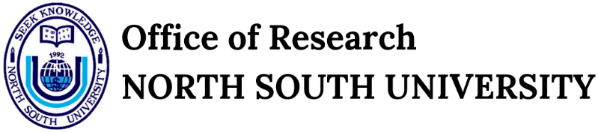 Template for CTRG Conference Travel Grant RequestConference Travel ID [To be filled by Office of Research-NSU]: [Note: This form should be completed and submitted after the conference presentation is completed.]Application Date:Name of Faculty Member:Faculty Initial:Designation:Department:Conference Date:1. Conference Details:2. Country of Travel:3. Requested Amount: [attach budget statement]4. Status of the Participation*: ☐ Paper Presentation ☐ Keynote Speaker5. First time applicant:  Yes  No6. The applicant has already received a conference travel grant in the current fiscal year: Yes  No_____________________________Signature of the applicant with date7. Department Chairperson confirms paper was presented in local venue before application to CTRGC:  Yes  No7(a). Date and Venue of local presentation**:_________________________________Signature of Department Chair with date9. Recommendation from Dean: Recommended  Not Recommended_______________________		Signature of Dean with date 